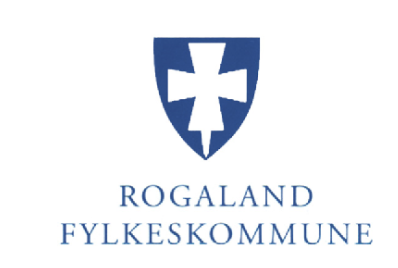 Application for 2-year International Baccalaureate Diploma Programme (IBDP) at Vardafjell Upper Secondary SchoolTo be considered for the IBDP at Vardafjell Upper Secondary School, please read the admissions policy (found on the school web site) carefully and fill out this form and send it to: Vardafjell Upper Secondary SchoolIB-coordinatorSpannaveien 255532 HaugesundNorwayPlease enclose a copy of grades from your previous schooling – “vitnemål” from ungdomsskolen, grades from videregående skole and/or last grade report from the school you are attending at the moment.As a part of our admission process we need all applicants to write a 400 words motivational letter that summarizes the reasons for wanting to be an IB-student. This letter should be attached to this application. In this letter we need you to explain why you want to join our IB programme, how you motivate yourself for school work, if you enjoy going to school and what your future goals are. The letter must be written in English. Choice of subject for the IBDP at Vardafjell Upper Secondary School:All subjects are chosen for two years, since the IBDP is a two-year programme. All students must write an extended essay, follow a theory of knowledge course (TOK) and complete a CAS programme (for more information, visit the school’sl web page). In addition, you must choose 6 subjects, at least 3, maximum 4, must be higher level (HL) and maximum 3 must be standard level (SL). HL subjects are taught 5 lessons a week for two years, SL subjects are taught 3 lessons a week for two years. You must choose at least one subject from each of the five groups – in total six subjects. If you choose two subjects from group 1, you do not need a subject from group 2. Vardafjell Upper Secondary School reserves the right to change the range of subjects offered if there are not enough pupils to form a group in certain subjects. For any questions concerning the subject choices or the application process – please contact the school’s youth and education counsellor, May Britt Haugland (may.britt.haugland@skole.rogfk.no), or the IB coordinator Hanne Gilje Birkeland (hanne.christine.gilje.birkeland@skole.rogfk.no) Application deadline: 1 MarchExplanation of terms:Ab initio = beginner’s languageLanguage B – language acquisition courseMathematics: Analysis and approaches course will be offered at HL, is and taught by Pamoja education. It is designed for students who enjoy developing their mathematics to become fluent in the construction of mathematical arguments and develop strong skills in mathematical thinking. They will explore real and abstract applications, sometimes with technology, and will enjoy the thrill of mathematical problem solving and generalization. Recognized as R1 + R2 by Samordna opptakMathematics: Applications and interpretation course will be offered at both SL and HL for students who are interested in developing their mathematics for describing our world, modelling and solving practical problems using the power of technology. Students who take Mathematics: Applications and interpretation will be those who enjoy mathematics best when seen in a practical context. HL is recognized as R1 + R2 and SL as R1/S1 + S2 by Samordna opptak.
_________________________________________________Student’s signature_________________________________________________Parent/guardian’s signatureSurname:First name(s)NationalityPerson noAddressPostal codePostal districtTelephonee-mail: e-mail: Previous schoolingDates attended:Ungdomsskole(r)/Secondary Education:Videregående skole(r)/Upper Secondary Education:GroupSubjectLevelLessons/week Tick off to select1. Studies in language and literatureNorwegian A literatureHL51. Studies in language and literatureEnglish A language and literatureHL51. Studies in language and literatureEnglish A language and literatureSL32. Second language acquisitionEnglish BHL52. Second language acquisitionSpanish ab initio/BSL32. Second language acquisitionFrench ab initio/BSL32. Second language acquisitionGerman ab initio/BSL33. Individuals and societiesHistoryHL53. Individuals and societiesHistorySL33. Individuals and societiesPsychologyHL53. Individuals and societiesPsychologySL33. Individuals and societiesEconomics (Pamoja education)SL34. Experimental sciencesBiologyHL54. Experimental sciencesBiologySL34. Experimental sciencesChemistryHL54. Experimental sciencesChemistrySL34. Experimental sciencesPhysicsHL54. Experimental sciencesPhysicsSL35. MathematicsMathematics: Analysis and approaches (Pamoja education)HL55. MathematicsMathematics: Applications and interpretationHL55. MathematicsMathematics: Applications and interpretationSL3